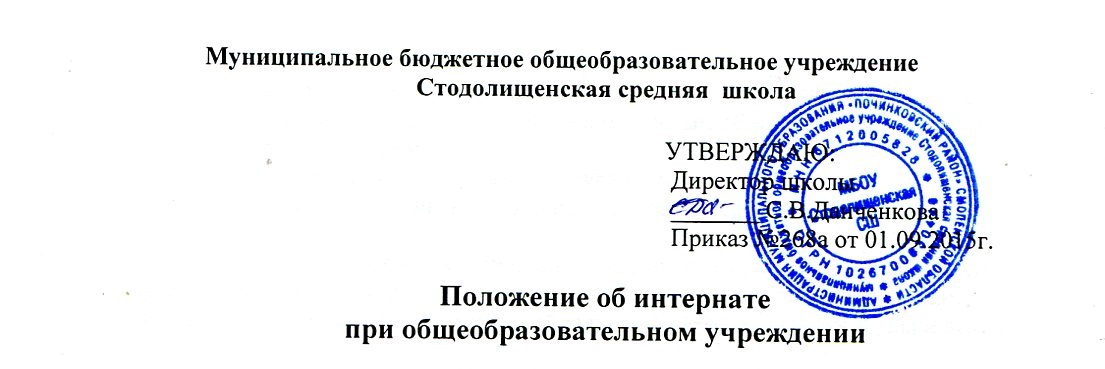 I. Общие положения.Настоящее положение разработано в соответствии с Федеральным Законом «Об образовании в Российской Федерации» от 29.12.2012г. №273-ФЗ, Санитарно-эпидемиологическими правилами и нормативами СанПиН 2.4.2.2821-10, утвержденными постановлением Главного государственного санитарного врача Российской Федерации от 29 декабря 2010г. № 189, Санитарно-эпидемиологическими требованиями к устройству, оборудованию и содержанию общежитий для работников организаций и обучающихся образовательных учреждений СП 2.1.2.2844-11, утвержденными постановлением Главного государственного санитарного врача Российской Федерации от 23 марта 2011 года № 23.Настоящее положение устанавливает порядок комплектования и организации интерната при МОУ Стодолищенской СШ  (далее — пришкольный интернат).   Деятельность пришкольного интерната осуществляется в целях:обеспечения гарантий получения доступного общего обязательного образования;оказания социально-педагогической и психолого-педагогической помощи семье в обучении и воспитании детей;реализации образовательным учреждением комплексного решения учебно-воспитательных и оздоровительных задач.Основными задачами пришкольного интерната являются:создание условий для обеспечения гарантий на получение образования обучающихся школы, проживающих на расстоянии свыше 3 км от нее и не обеспеченных систематическим подвозом к месту обучения;создание условий для обеспечения личностного развития обучающихся, их творческой активности и самореализации;создание оптимальных условий для сохранения и укрепления здоровья обучающихся;Положение о пришкольном интернате вводится в действие приказом директора по школе.II.Порядок приема обучающихся в интернат при общеобразовательном учреждении.Зачисление обучающихся в пришкольный интернат производится приказом директора школы на основании заявления родителей (законных представителей) обучающегося (далее — родители).Приказом директора школы утверждается список групп пришкольного интерната с указанием контингента обучающихся и педагогических работников, работающих с группой, определением помещений.Исключение обучающихся из пришкольного интерната производится приказом директора по заявлению родителей обучающихся с указанием причины выбытия.III. Организация деятельности пришкольного интерната.Пришкольный интернат создается при общеобразовательном учреждении, имеющем необходимые помещения и располагающих необходимым оборудованием, мебелью, спальными принадлежностями.Режим работы пришкольного интерната — круглосуточный.Режим работы утверждается директором школы и доводится до сведения родителей обучающихся.Для обучающихся, проживающих в пришкольном интернате, выделяются помещения для организации учебной и игровой деятельности, а также используются кабинеты технического труда, спортивный и актовый залы, библиотека, читальный зал и другие помещения.Учебная, внеклассная и внешкольная работа в пришкольном интернате является частью всей системы учебно-воспитательного процесса общеобразовательного учреждения, обеспечивающего единство патриотического, нравственного, духовного, эстетического, трудового воспитания, развитие творческой деятельности обучающихся.Режим дня в пришкольном интернате устанавливается в соответствии с санитарно-гигиеническими требованиями, с указанием времени на организацию учебной, игровой, дополнительной, физкультурно-оздоровительной, трудовой и других видов деятельности обучающихся.Продолжительность прогулки для обучающихся 5-9 классов — не менее 1,5 часа.Наилучшим сочетанием видов деятельности обучающихся является их двигательная активность на воздухе до начала самоподготовки (прогулка с организацией подвижных или спортивных игр),  а после самоподготовки — участие в мероприятиях эмоционального характера (игры, викторины).Рекомендуется предусматривать прогулки:до обеда, длительностью не менее одного часа, после окончания учебных занятий в школе;перед самоподготовкой, в течение одного часа;после самоподготовки.     Перемены, необходимые для отдыха обучающихся от предшествующей деятельности и восстановления работоспособности, рекомендуется проводить в играх малой и средней подвижности. Наибольшее оздоровительное влияние оказывают перемены, проводимые на свежем воздухе.Длительность отдельных компонентов режима продленного дня определяется в зависимости от возраста обучающихся, количества уроков, объема домашних занятий.Выполнение обучающимися домашних заданий (самоподготовка) является одной из самых ответственных и сложных частей многосторонней работы пришкольного интерната.Длительность выполнения домашних заданий составляет:для обучающихся 5-6-х классов — до 2,5 часа; для обучающихся 7-9-х классов — до 3-х часов; для обучающихся 10-11-х классов — до 3,5 часа.Порядок выполнения домашних заданий определяется по усмотрению обучающихся, при этом рекомендуется начинать с предмета средней трудности для данного обучающегося. Также допускается устраивать самопроизвольные перерывы по завершении определенного этапа работы.Время, отведенное на самоподготовку, нельзя использовать в других целях.Работу следует планировать так, чтобы ежедневно обучающиеся имели возможность выбрать для себя занятия в соответствии с интересами и желаниями.Обучающиеся, проживающие в пришкольном интернате, могут заниматься в музыкальных, художественных, спортивных и других учреждениях дополнительного образования детей, в различных кружках и секциях, организуемых на базе общеобразовательных учреждений.По согласованию с родителями воспитатель может отпускать обучающегося для посещения занятий в учреждениях дополнительного образования.С целью оказания социальной поддержки обучающимся из малообеспеченных семей, проживающих в пришкольном интернате может быть рассмотрен вопрос об освобож-дении таких семей от платы за питание и проживание.Список обучающихся, на которых распространяются льготы по оплате за питание в пришкольном интернате, а также размер предоставляемых льгот, утверждается директором школы и согласуется с общешкольным родительским комитетом.Медицинское обслуживание обучающихся, проживающих в пришкольном интернате, обеспечивается медицинскими работниками общеобразовательного учрежденияIV. Права и обязанности участниковобразовательного процесса пришкольногоинтернатаПрава и обязанности работников и обучающихся определяются Законом Российской Федерации «Об образовании», Типовым положением об общеобразовательном учреждении, Уставом общеобразовательного учреждения. Правилами внутреннего трудового распорядка учреждения и настоящим положением.Директор школы несет ответственность за создание условий для работы интерната, общую организацию образовательного процесса, обеспечивает охрану жизни и здоровья обучающихся, обеспечивает организацию питания и отдыха, осуществляет контроль состояния работы пришкольного интерната.Заместитель директора по воспитательной работе организует методическую работу с воспитателями, проводит контроль, анализ качества, результативности работы интерната, решает вопросы программного и методического обеспечения, осуществляет контроль ведения необходимой документации.Заведование хозяйством пришкольного интерната возлагается на заместителя директора  по административно – хозяйственной части.Заместитель директора по административно – хозяйственной части осуществляет руководство работами по хозяйственному обслуживанию пришкольного интерната и его помещений, обеспечивает противопожарную безопасность, сохранность хозяйственного инвентаря, оборудования, другого имущества, его восстановление и пополнение, а также чистоту в помещениях и на прилегающей территории; следит за состоянием помещений и принимает меры к своевременному их ремонту, обеспечивает воспитанников пришкольного интерната постельными принадлежностями и предметами хозяйственного обихода, организует питание учащихся-воспитанников, руководит работой младшего обслуживающего персонала.Воспитатель пришкольного интерната несет ответственность за охрану жизни и здоровья обучающихся, соблюдение установленного режима дня, качество учебно-воспитательной работы, состояние и организацию предметно-образовательной среды.Воспитатель выполняет обязанности по анализу и планированию учебной, оздоровительной, воспитательной и развивающей деятельности с обучающимися в пришкольном интернате, ведет учет посещаемости и соответствующую отчетную документацию, организует работу с родителями.Контроль состояния образовательной деятельности пришкольного интерната осуществляется в соответствии с законодательством Российской Федерации в сфере образования.На время пребывания в пришкольном интернате обучающимся (воспитанникам) бесплатно предоставляется кровать, матрац, подушка, одеяло, две смены белья постельного, а также предметы общего пользования: шкаф, тумбочка, зеркало, умывальники, телевизор и т.д.Учащиеся, проживающие в пришкольном интернате, обязаны соблюдать утвержденные директором школы Правила проживания и поведения пришкольного интерната, режим дня, участвовать в работе по самообслуживанию.       Обучающиеся, проживающие в интернате, на общем собрании выбирают совет интерната в составе старосты (он же председатель совета), двух помощников старосты, председателей комиссий — учебной, культурно-массовой, хозяйственной и санитарной.Староста и его помощники под руководством воспитателя устанавливают дежурство в интернате, столовой, следят за выполнением воспитанниками всех работ по самообслуживанию, соблюдением проживающими в пришкольном интернате установленного режима.